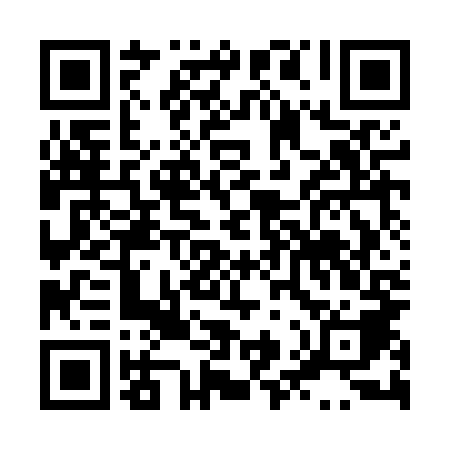 Ramadan times for Waldowice, PolandMon 11 Mar 2024 - Wed 10 Apr 2024High Latitude Method: Angle Based RulePrayer Calculation Method: Muslim World LeagueAsar Calculation Method: HanafiPrayer times provided by https://www.salahtimes.comDateDayFajrSuhurSunriseDhuhrAsrIftarMaghribIsha11Mon4:284:286:2212:094:005:575:577:4512Tue4:254:256:2012:094:025:595:597:4713Wed4:234:236:1712:094:036:016:017:4914Thu4:204:206:1512:084:056:026:027:5115Fri4:174:176:1312:084:066:046:047:5316Sat4:154:156:1012:084:086:066:067:5517Sun4:124:126:0812:074:096:086:087:5718Mon4:104:106:0612:074:116:106:107:5919Tue4:074:076:0312:074:126:116:118:0120Wed4:044:046:0112:074:136:136:138:0321Thu4:024:025:5912:064:156:156:158:0522Fri3:593:595:5612:064:166:176:178:0723Sat3:563:565:5412:064:186:186:188:0924Sun3:533:535:5112:054:196:206:208:1125Mon3:503:505:4912:054:206:226:228:1326Tue3:483:485:4712:054:226:246:248:1627Wed3:453:455:4412:044:236:256:258:1828Thu3:423:425:4212:044:246:276:278:2029Fri3:393:395:4012:044:266:296:298:2230Sat3:363:365:3712:044:276:316:318:2431Sun4:334:336:351:035:287:327:329:271Mon4:304:306:331:035:307:347:349:292Tue4:274:276:301:035:317:367:369:313Wed4:244:246:281:025:327:387:389:344Thu4:214:216:261:025:337:397:399:365Fri4:184:186:231:025:357:417:419:386Sat4:154:156:211:015:367:437:439:417Sun4:124:126:191:015:377:457:459:438Mon4:094:096:161:015:387:467:469:469Tue4:064:066:141:015:407:487:489:4810Wed4:034:036:121:005:417:507:509:51